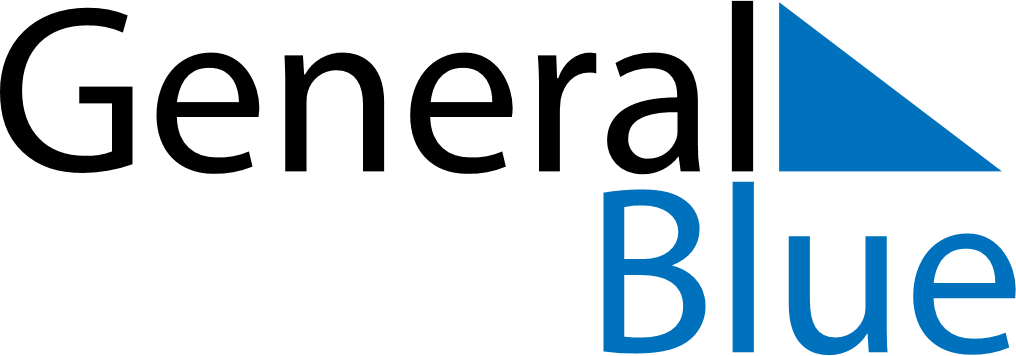 Q4 2025 CalendarIsle of ManQ4 2025 CalendarIsle of ManQ4 2025 CalendarIsle of ManQ4 2025 CalendarIsle of ManQ4 2025 CalendarIsle of ManQ4 2025 CalendarIsle of ManQ4 2025 CalendarIsle of ManOctober 2025October 2025October 2025October 2025October 2025October 2025October 2025October 2025October 2025MONTUETUEWEDTHUFRISATSUN123456778910111213141415161718192021212223242526272828293031November 2025November 2025November 2025November 2025November 2025November 2025November 2025November 2025November 2025MONTUETUEWEDTHUFRISATSUN1234456789101111121314151617181819202122232425252627282930December 2025December 2025December 2025December 2025December 2025December 2025December 2025December 2025December 2025MONTUETUEWEDTHUFRISATSUN1223456789910111213141516161718192021222323242526272829303031Dec 25: Christmas DayDec 26: Boxing Day